Le menu Goût de FranceQualité, diversité avec une touche de modernité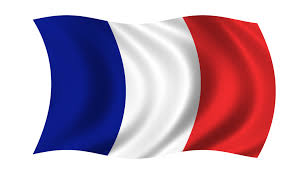 ApéritifsPastis-Kir- apéritif sans alcool accompagné d’amuse-gueules tapenade, canapésEntrées Quiche LorraineTerrine de campagne au foie grasPlat principalBouillabaissePlateau de fromageRoquefort CamamabertChèvreDessertsTarte TatinMousse au chocolat Crêpes?